Проект «Я – педагог-библиотекарь» в социальной сети ВКонтактеИнформационная карта проектаУникальность проекта:Создавая сообщество, я даже не предполагала такого большого охвата аудитории, внимания со стороны коллег. Буквально за первые несколько месяцев существования сообщества стало расти количество подписчиков, которые хотели бы видеть наши публикации в своей новостной ленте. Важно понимать, что надо не только привлечь людей, но ещё важнее их удерживать и мотивировать проявлять активность. Поэтому главное, на что стоит обратить внимание - это контент, а точнее - его качество и регулярность размещения. Пользователи сообщества «Я – педагог-библиотекарь» видят, что актуальные посты с разнообразной тематикой выходят ежедневно, есть возможность написать в «Сообщения» или «Задать свой вопрос» по электронной почте. Охват аудитории постоянно растёт и радует тот факт, что материалы, которые транслирует «Я – педагог-библиотекарь» востребованы не только у школьных библиотекарей, но и у коллег из публичных, муниципальных библиотек, учителей-филологов, воспитателей, студентов. Социальная сеть ВКонтакте состоит из пользователей разных профессий и интересов, поэтому буду рада видеть каждого, кто готов с нами продолжать путь продвижения книги, чтения и библиотеки для детей и взрослых.Проект «Я – педагог-библиотекарь» это ещё и виртуальная методическая поддержка педагогического и библиотечного сообщества. Поэтому был создан на базе сообщества отдельный чат «Школьному библиотекарю» (752 участника). Он позволяет общаться одновременно с несколькими людьми в режиме реального времени. Это очень удобно для решения разных рабочих вопросов, конструктивных диалогов, обмена опытом. Этот чат стал «палочкой-выручалочкой» для библиотекарей, и более опытные коллеги готовы всегда прийти на помощь и предложить выход из сложной профессиональной ситуации или дать мудрый совет. Для пользователей в сообществе действует система хэштегов, которую я разработала. Сейчас у меня 34 уникальных хештега. Такую систему хештегов очень удобно использовать как рубрикатор — способ структурировать контент на странице. Новостная лента сообщества ежедневно заполняется новым контентом, поэтому такая навигация постов позволяет нашим подписчикам в любой момент найти актуальную и необходимую им информацию на разные темы: «Методическая помощь для библиотекаря», «Вебинар для библиотекаря», «Учебники», «Календарь памятных дат», «Литературные юбилеи», «Детское чтение», «Праздники», «Аудиокнига», «Инновации в библиотеке», «Библиотека расскажет о войне», «Безопасный Интернет» и другие. В качестве контента использую свой авторский уникальный материал: тематические плакаты, видеоролики о книге и чтении, интерактивные игры, КВИЗы, квесты и многое другое (прилагается фотография с инновационными формами работы). Задействуются все возможности платформы ВКонтакте: ВК клипы, лонгриды, аудиоплейлисты, видеоплейлисты, фотоальбомы. Оценка эффективности реализации проектаПроект «Я – педагог-библиотекарь» развивается. Неуклонно растёт количество подписчиков. Блог позволил  расширить границы общения, обмена опытом. Комментарии, оставленные пользователями к сообщениям блога, свидетельствуют о том, что такой проект в социальной сети может иметь практическое применение, вызывает интерес читателей разного возраста и профессий. Ссылки на самые востребованные посты за 2023 год:1. «Год педагога и наставника. Выставка-плакат «Педагог - не звание, педагог – призвание», охват записи 42 605 человек: https://vk.com/wall-198811026_59282. «Культурные новости. Неизвестные-известные», охват записи 45 803 человека: https://vk.com/wall-198811026_63883. «Литературные юбилеи. 200 лет со дня рождения К. Д. Ушинского», охват записи 21 686 человек: https://vk.com/wall-198811026_63124. «Библиотека расскажет о войне. Сталинградская битва», охват записи 20 501 человек: https://vk.com/wall-198811026_60805. «Дни воинской славы России», охват записи 18 200 человек: https://vk.com/wall-198811026_5802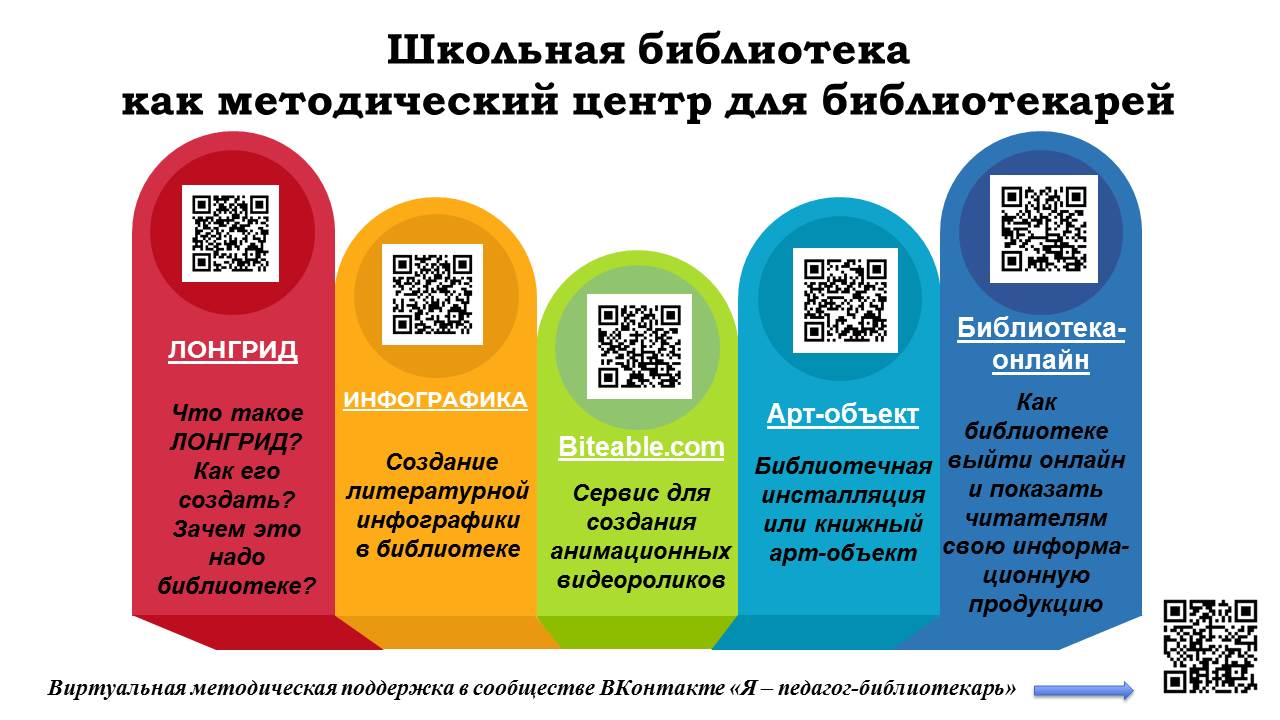 Название проекта«Я – педагог-библиотекарь»2.Авторы проектаШилина Елена Павловна, педагог-библиотекарь, советник директора по воспитанию и взаимодействию с детскими общественными объединениями. Школьная библиотека – Интернет-ресурный центр МАОУ лицей г. Бор3.Целевая группаРаботники учреждений культуры и образования, студенты педагогических вузов и СПО, старшеклассники гуманитарных классов, родители. 4.Обоснование актуальности и социальной значимости проектаС развитием интернет-технологий стало популярным такое явление, как социальные сети, и буквально за пару лет они стали настолько популярны, что теперь практически у каждого Интернет-пользователя есть своя страничка в той или иной социальной сети.  Время диктует нам современные подходы как к обучению, так и к воспитанию детей. Новое поколение уже совсем по-другому воспринимает информацию, поэтому преподносить её надо теми средствами, которые будут понятны и доступны сегодняшним школьникам. В связи с этим возникает запрос образовательного учреждения на создание в школьных библиотечных центрах медиапространства: электронная окружающая среда, сплетение социальных сетей, видео и аудиоресурсов, зрительных образов, средоточие современных цифровых платформ и площадок. Медиавоспитание становится актуальным направлением в современном образовании, оно готовит школьников к жизни в современном информационном пространстве, позволяет более эффективно осуществлять аналитические, организационно-управленческие функции. Таким образом блог информационно-библиотечного центра в социальной сети может стать и виртуальной методической поддержкой, и возможностью заявить о себе огромнейшей аудитории, и способом продвижения книги и чтения среди молодого поколения. 5.Цель и задачи проектаЦель: способствовать продвижению чтения через использование информационных технологий в деятельности педагога-библиотекаря, осмысление необходимости и возможности применения современных технологий как инструмента повышения качества образования. Задачи:- внедрение в практику работы новых информационных технологий;                                                                                                - продвижение литературы через инновационные формы работы; - формирование читательской и творческой активности учащихся через сервисы сети Интернет- оказание методической поддержки педагогическому сообществу. 6.Краткая аннотация содержания проектаВ рамках проекта создано в социальной сети ВКонтакте сообщество «Я – педагог-библиотекарь». Ссылка на проект: https://vk.com/clubbooks777QR-код проекта: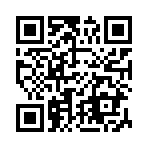 Количество подписчиков (на 08.10.2023г.) – 25 139 человек. Проект "Я - педагог-библиотекарь" школьной библиотеки - Интернет-ресурсного центра МАОУ лицей г.Бор. Здесь вы найдёте массу полезной информации для работников учреждений культуры и образования, студентов педагогических вузов и СПО, учащихся и их родителей! Если вы любите читать, хотите знать о самых интересных новостях из мира науки, образования, культуры, искусства и чтения, тогда вам с нами по пути! Культурные, просветительские, памятные даты, актуальные новости культуры и образования!Вас ждёт много уникального, авторского материала, который вы не найдёте больше нигде!7.Сроки Данный проект является долгосрочнымДата создания проекта - 18.09.2020г.8. Ожидаемый результатМодель дистанционного предоставления библиотечных услуг, ориентированная на пользователей, позволяющая педагогу-библиотекарю поддерживать детское и юношеское чтение в образовательном пространстве школы, развитие информационно - коммуникативной грамотности учащихся, учителей.8.Контактная информацияШилина Елена ПавловнаТел.: 89601824214e-mail: l.shilina2012@mail.ru Аккаунт ВКонтакте: https://vk.com/elenashilina_bor